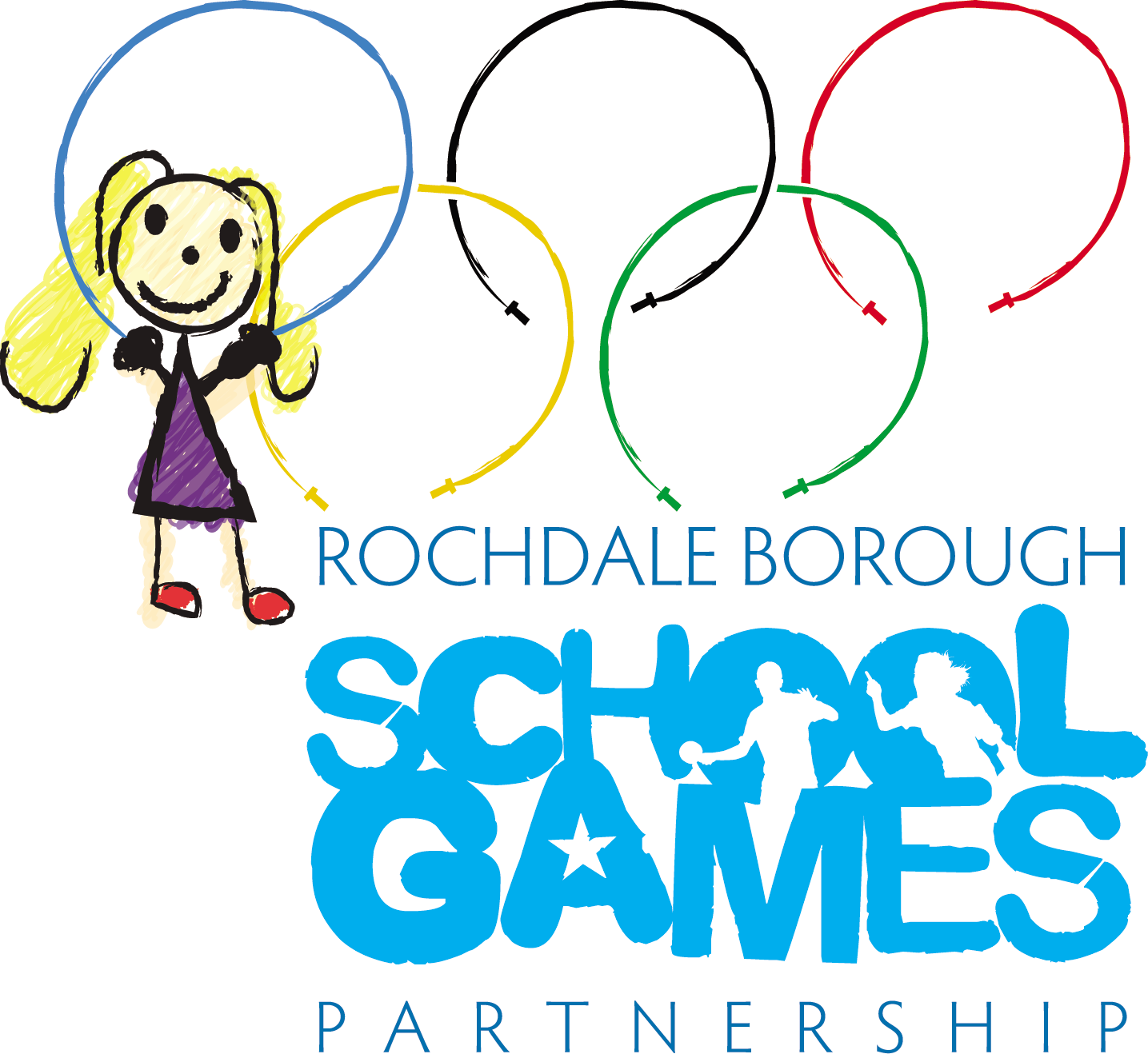                                                  RBSGP EVENT INFORMATIONEvent: 	Daily Mile Santa Dash 	Date: 	Friday 8th December 2023Time:	10:15 Registration 10:45 startVenue: 	Queen's Park, Rochdale, Heywood OL10 4UY                                           The event will be approximately a 1 mile run or walk or combination around Queens Park, participants are encouraged to run or walk as much as they can and participate as part of a school group. Team Composition:       Participants can be from year 3 – 6 and can be mixed.		              Bring as many children as you would like!Fancy Dress/Christmas outfit/hat is encouraged and should be ‘Santa/Reindeer Themed’ but is NOT essentialSuggested 50p donation per participant, all monies should be collected in school and then will be donated to ‘Save the Children, UK’ Type of Competition: ENJOY                                            Aimed at….Those negatively impacted by Covid-19 – missed out on high levels of activityRegular School Team PlayersThose who compete outside of schoolThose who demonstrate a high level of competence and confidence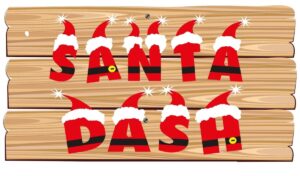 Staff: 	Staff are welcome to join in and are also actively encouraged to participate in the themed fancy dressEntry: 			Through the Your School Games pageDress:	This event is inside please bring suitable clothing and medication that you may require.Refreshments:		Please ensure you bring something to drink as refreshments will not be available.Cancellation policy:	Please ensure you let us know if you can no longer attend so we can make the necessary alterations to the competition prior to the evening.Terms & Conditions: 	Please ensure that you have read all the terms and conditions of the event above and, they are the conditions of our events and the venues which are allowing us to host.Emma Mooney	School Games ManagerRochdale Borough School Games